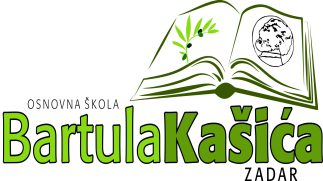 REPUBLIKA HRVATSKAOŠ BARTULA KAŠIĆA Bribirski prilaz 2 23 000 ZadarTel:023/321 -397  Fax:023/323-620Email: ured@os-bkasica-zadar.skole.hrWEB stranica Škole: http://www.os-bkasica-zadar.skole.hr/ KLASA: 003-06/17-01/05URBROJ: 2198/04-20-17-01POZIV članovima ŠOPozivam Vas na konstituirajuću sjednicu Školskog odbora koja će se održati u četvrtak 6. travnja 2017. sa početkom u 18, 15 sati  u prostorijama ŠkoleZa sjednicu predlažem sljedeći:D N E V N I   R E D :Izvješće predsjedavatelja sjednice o imenovanim članovima Školskog odboraVerifikacija mandata članova Školskog odboraIzbor predsjednika i zamjenika predsjednika Školskog odbora.RaznoTemeljem Zakona o pravu na pristup informacijama sjednici mogu prisustvovati dvije osobe. Odabir će se izvršiti prema redoslijedu prijava. Najave službeniku za informiranje tel. 023/321-397, mail adresa: tajnik@os-bkasica-zadar.skole.hr